Муниципальное БЮДЖЕТНОЕ общеобразовательное учреждениеСредняя общеобразовательная школа п.Дружба Дятьковского района брянской областиМЕТОДИЧЕСКАЯ РАЗРАБОТКА КЛАССНОГО ЧАСА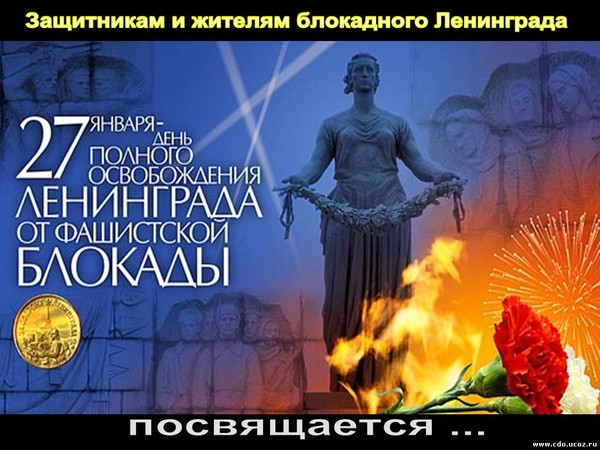 70-летию Великой Победы посвящается….Подготовила:Кл. руководитель 6 а класса                                                                         Леднева Д.Н. п.Дружба 2015Классный час: «Блокада …Далеко как это слово…»«Все может родная земля: Накормить своим хлебом, напоить из своих родников, удивить своей красотой.
Вот только защитить сама себя не может: 
Защита родной земли – долг тех, кто ест ее хлеб, кто пьет ее воду, любуется ее красотой».
А. МитяевЦель: Воспитание патриотизма, чувства гордости за свою страну, за свой народ. Задачи: Познакомить ребят с понятием блокада; Познакомить со страшным периодом в жизни нашей страны на основе поэтического творчества; Пробудить в детях чувство сострадания и гордости за стойкость своего народа в период блокады Ленинграда и на протяжении всей Великой Отечественной войны с помощью музыкальных произведений и поэтической литературы. Подвигу жителей Ленинграда, переживших военную блокаду, но не сдавших своего города фашистским захватчикам посвящается наш классный час. (Звучит песня «Священная война»)22 июня 1941 года в 4 часа утра без объявления войны гитлеровские войска атаковали границы Советского Союза. План ведения кампании против Советского Союза получил название "Барбаросса». Против нас полки сосредоточив,Враг напал на мирную страну.Белой ночью, самой белой ночьюНачал эту страшную войну.Учитель: Зловещие языки пламени, рвущие ввысь и испепеляющие все, что встает на их пути. Искаженные ужасом лица женщин, прижимающих к груди насмерть перепуганных детей. Душе раздирающие стоны раненых. Грохот орудий. Свист пуль. И всюду трупы людей, еще недавно думающих о будущем, мечтавших о любви и счастье.Все это и есть война - самое страшное событие, которое только может случиться как в жизни отдельного человека, так и в истории всего человечества.Что может быть страшнее, чем война?!
Лишь слезы да страдания несет она.
И счастье разбивает у людей, Любимых разлучает и друзей.(Звучит голос Левитана о начале войны. Слышен звук летящих фашистских самолетов, разрывы бомб).На дальних подступах к Ленинграду бои развернулись в первых числах июля 1941 года. Вероломное нападение фашистов оборвало мирную жизнь нашей страны. Учитель: Ужасную участь готовил Гитлер Ленинграду. Вот выдержка из секретной директивы немецкого военно-морского штаба "О будущности Петербурга" от 22 сентября 1941 года: "Фюрер решил стереть город Петербург с лица земли: После поражения Советской России нет никакого интереса для дальнейшего существования этого большого населенного пункта. Предложено блокировать город и путем обстрела из артиллерий всех калибров и беспрерывной бомбежки с воздуха сравнять его с землей». Для осуществления этого варварского замысла гитлеровское командование бросило к Ленинграду огромные военные силы - более 40 отборных дивизий, свыше тысячи танков и полторы тысячи самолетов. Немцев поддерживала 200 тысячная финская армия «Голубая дивизия» Из фашистской Испании, легионеры Нидерландов, Голландии, Бельгии, Норвегии.На защиту города поднялись все его жители: 500 тысяч ленинградцев строили оборонительные сооружения, 300 тысяч ушли добровольцам в народное ополчение, на фронт и в партизанские отряды. Вместе со взрослыми сражались с врагом и ленинградские мальчишки – сыновья полков и юнги. Они рыли окопы, делали светомаскировку, собирали цветной металл. Ребята дежурили в госпиталях, выполняли разные просьбы раненых, читали им газеты и книги, писали письма домой, помогали врачам и медсестрам.Несмотря на героизм наших воинов и отвагу партизан, благодаря перевесу в технике и живой силе в сентябре 1941 года врагу удалось подойти в плотную к Ленинграду и окружить его. Гитлеровское командование приступило к осуществлению своего кровавого замысла - уничтожению города и его населения. 8 сентября 1941 года, захватив город Шлиссельбург, фашисты прорвали на южный берег Ладожского озера. Ленинград оказался полностью блокирован с суши.  В перерывах между обстрелами, бомбежками и радиопередачами по Ленинградскому радио транслировался равномерный, четкий как приказ, стук метронома. Жители не выключали радио круглые сутки. Стук метронома напоминал им ритмичные удары сердца города - звучит радио, значит, город живет и борется. Поэт Николай Тихонов обратился к своим землякам с таким стихотворением:(звучит стук метронома)Пусть тянет руку дерзкий врагК нам в Ленинградские пределы.Их было много, тех волков,Чья рать сюда войти хотела.На непреступном берегуОтрубим руку мы врагу.На крыльях черные крестыГрозят нам нынче с высоты.Мы стаи звезд на них пошлем,Мы их таранить в небо будем,Мы те кресты перечеркнем,Зенитным росчерком орудий.Стой, ленинградец, на посту,Смотри в ночную высоту,Ищи врага на небосклоне, -С тобой на вахте боевой,Стоит суровый город твой,И дни, и ночи в обороне!"Началась блокада: Всего только несколько месяцев прошло с начала войны, а город уже голодал. Все меньше и меньше продуктов стали выдавать по карточкам.  С 20 ноября 1941 г. рацион хлеба дошел до 125 граммов иждивенцам и 250 граммов рабочим. Крупы выдавали 300 г, масла - 100 г в месяц. Потом пришло время, когда уже не выдавали ничего, кроме хлеба. Да и эти 125 г, от которых зависела жизнь, были не хлебом, а липким черным месивом, сделанном из мучных отходов, мокрым и расплывающимся в руках. Блокада…. Далеко как это словоОт наших мирных светлых дней.Произношу его и вижу снова –Голодных умирающих детей.Почти все ленинградцы стали дистрофиками. Одни распухли и блестели, как будто покрытые лаком. Это первая степень дистрофии. Другие - высохли - вторая степень. В конце декабря хлебная пайка стала почти вдвое тяжелее - к этому времени значительная часть населения погибла. Зимой 1941-1942 года в городе не было топлива и электроэнергии. Люди, истощенные голодом, измученные непрерывными бомбежками жили в непотопляемых домах.Замерзли водопровод и канализация. За водой ходили на набережную Невы, делали прорубь и набирали воду под обстрелами. Смерть входила во все дома. Свыше 640 тысяч ленинградцев погибло от голода. Многие от слабости падали и умирали прямо на улицах. Весной 1942 года при таянии снега на улицах и площадях нашли около 13 тысяч трупов.Скрипят, скрипят по Невскому полозья. На детских санках узеньких, смешных В кастрюлях воду голубую возят, Дрова и скарб, умерших и больных.  Вот девушка с лицом заиндевелым, Упрямо стиснув почерневший рот, Завернутое в одеяло тело На Охтинское кладбище везет. Везет, качаясь, к вечеру добраться б: Глаза бесстрастно смотрят в темноту. Скинь шапку, гражданин! Провозят Ленинградца, Погибшего на боевом посту. Скрипят полозья в городе, скрипят: Как многих нам уже не досчитаться! Но мы не плачем: правду говорят, Что слезы вымерзли у ленинградцев.Многие знают печальную историю 11-летней ленинградской школьницы Тани Савичевой. Кто же они, Савичевы, жившие на 2-ой линии Васильевского острова в доме № 13? Женя, старшая сестра Тани, работала в конструкторском бюро на Невском машиностроительном заводе. Лека, то есть Леонид, брат Тани, работал строгальщиком на судостроительном заводе. Дядя Вася и дядя Леша, братья Таниного отца, работали в книжном магазине. Мать Тани Мария Игнатьевна и бабушка Евдокия Григорьевна домовничали. Большая дружная семья Савичевых погибла на Васильевском острове. Блокада отняла у девочки родных и сделала ее сиротой.Во время блокады Таня сделала в своем дневнике 9 коротких трагических записей. "Женя умерла 28 декабря в 12.00 ч. утра 1941 года""Бабушка умерла 25 января в 3 ч. дня 1942 года""Лека умер 17 марта в 5 ч. утра 1942 года""Дядя Вася умер в 2 ч. ночи 14 апреля 1942 года""Дядя Леша умер 10 мая в 4 ч. дня 1942 года""Мама умерла 13 мая в 7 ч. 30 мин. утра 1942 года""Савичевы умерли""Умерли все""Осталась одна Таня"Этот дневник на процессе Нюрнбергском Был документом страшным и веским, Плакали люди, строчки читая. Плакали люди, фашизм проклиная. Танин дневник - это боль Ленинграда, Но прочитать его каждому надо. Словно кричит за страницей страница."Вновь не должно это все повториться".(Песня «Баллада о Тане Савичевой» в исполнении Э. Пьехи –звучит отрывок)При первой же возможности Таня Савичеву вывезли с детским домом в Горьковскую область. Но истощение и стресс сломали ее, и она вскоре умерла. 19 мая на могиле Тани был поставлен памятник. Ее дневник хранится в городском историческом музее.Даже в жутких условиях блокадной жизни, когда не хватало еды, воды, дров, теплой одежды, многие дети учились. В осажденном городе работали 30 школ. Местом учебы стали и некоторые бомбоубежища жилых зданий. Даже в таких жутких условиях дети учились. Это был подвиг. Опасен и тяжел путь в школу. На улицах часто рвались снаряды.В школах и бомбоубежищах, где проводились занятия, стоял такой мороз, что замерзали чернила. Ученики сидели в пальто, шапках, рукавицах. Руки коченели, а мел выскальзывал из пальцев.Ученики шатались от голода. У всех была общая болезнь - дистрофия. А к ней еще прибавилась и цинга. Кровоточили десны. Качались зубы. Ученики умирали не только дома, на улице, по дороге в школу, но, случалось и прямо в классе.Девочка руки протянулаУснула,А оказалось - умерла.Никто не обронил ни слова,Лишь хрипло, сквозь метельный стон,Учитель выдавил, что сноваУроки после похорон Учитель: А. Фадеев писал, что "навеки сохранился в истории обороны города прекрасный, мужественный облик ленинградского учителя:" Учителя вместе с учениками переносили все ужасы блокады. И норма хлеба у них была одинакова со всеми. "Никогда не забуду Зинаиду Павловну Шатунову-было ей уже за 60. В это лютое время она приходила в школу в отутюженном черном платье, белоснежном воротнике и такой же подтянутости требовала от нас - школьников. Я смотрел на нее и думал: "В какую ярость пришли бы фашисты, увидев нашу учительницу!"  Своим примером она готовила нас к повседневному маленькому подвигу - в нечеловеческих условиях суметь оставаться человекомСтрана помогала Ленинграду в его героической борьбе. С Большой Земли в осажденный город доставляли продукты питания и топливо. Не занятой фашистами осталась лишь узкая полоска воды Ладожского озера. Но поздней осенью полоска замерзла и эта единственная ниточка, связывающая город со страной, оборвалась.Тогда по Ладожскому льду проложили автомобильную трассу. 22 ноября 1941 года по еще неокрепшему льду пошли первые грузовики с мукой. Эту трассу называли ДОРОГОЙ ЖИЗНИ.Дорогой жизни шел к нам хлеб,Дорогой жизни многих к многим.Еще не знают на землеСтрашней и радостней дорогиВплоть до снятия блокады Ленинграда в 1944 году по Ладожскому озеру непрерывно двигались автоколонны, доставляя Ленинграду продукты, а из города на большую землю вывозили детей, раненных, ослабленных людей.Скольких людей спасла эта дорога!14 января 1944 начали операцию по ликвидации вражеской группировки. За 2 недели они разгромили 18-ую немецкую армию, отбросили оккупантов на 65-100 километров от Ленинграда, освободив более 800 городов и населенных пунктов. Город был полностью освобожден от врагов.В честь выигранного сражения 27 января 1944 года над Невой прогремело 24 залпа торжественного салюта.Ленинградцы показали себя истинными патриотами. Они несли огромные жертвы, но ни минуты не сомневались в победе. В суровые дни блокады умерло от голода более 600 тыс. человек.  Многие из них похоронены на Пискаревском кладбище, где к 15-летней годовщине Победы советского народа над фашистской Германией - 9 мая 1960 года был торжественно открыт мемориал. Пискарёвское мемориальное кладбище, где захоронено почти 500 тысяч людей, стало одним из наиболее значительных национальных военных памятников.Битва за Ленинград закончилась. В течение почти 900 дней ленинградцы и советские воины при поддержке и помощи всей страны в боях и упорном труде отстаивали город. Ни голод, ни холод, ни авиационные бомбардировки и артиллерийские обстрелы не сломили славных защитников города. Родина высоко оценила заслуги города-героя. 26 января 1945 года он был награжден орденом Ленина. Более 930 тыс. человек удостоились медали "За оборону Ленинграда".В память о 900 днях блокады ленинградцы посадили аллею из 900 березок.Мне кажется: Когда гремит салют, Погибшие блокадники встают. Они к Неве По улицам идут, Как все живые,  Только не поют. Не потому, Что с нами не хотят, А потому, что мертвые Молчат. Мы их не слышим, Мы не видим их, Но мертвые всегда Среди живых.  Идут и смотрят, Будто ждут ответ: Ты этой жизни  Стоишь или нет?Учитель: Давайте почтим светлую память жителей Ленинграда, отстоявших его и не доживших до наших дней, минутой молчания.                             (Звук метронома)Список литературы:livelib.ru›Митяевhttp://img1.liveinternet.ru/images/attach/c/10/109/365/109365613_82834627_blokada.jpg http://docfish.ru/documents/stihi-k-22-iyunya-1941-goda-nachalo-velikoy-otechestvennoy-voynyhttp://www.rulit.net/author/tihonov-nikolaj-semenovich/dvenadcat-ballad-download-free-199362.htmlhttp://russianpoetry.ru/stihi/blokada.htmlhttp://olga-berggolc.gatchina3000.ru/089.htmhttp://er3ed.qrz.ru/voronov.htmhttp://olga-berggolc.gatchina3000.ru/093.htmhttp://er3ed.qrz.ru/voronov.htm